                      FUNDAÇÃO EDUCACIONAL CLAUDINO FRANCIO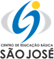                                    CENTRO DE EDUCAÇÃO BÁSICA SÃO JOSÉRoteiro de estudos - Educação infantil Semana 24 a 28 de agosto de 2020.TURMAS: Infantil 2 A e BTURMAS: Infantil 2 A e B  Professoras  Lúcia, Letícia, Mara, Abielly e Natália.  Professoras  Lúcia, Letícia, Mara, Abielly e Natália. AtividadesOrientação de estudos  AtividadesOLÁ FAMÍLIAS!OI QUERIDOS ALUNOS!   Vamos dá continuidade aos estudos dessa semana, com atividades direcionadas ao desenvolvimento dos nossos alunos. Agradeço pela atenção, compreensão e colaboração de todos vocês.                                   	Para facilitar o desenvolvimento das atividades faça recorte de figuras e monte cartaz de quantidade com as crianças e fixa em local que possam ter contato.Não precisam baixar essas fichas são da apostila de Matemática.Atividade 1 – Ficha 5 – Rimar e contar é só começar... – Leitura e escrita de números. Vamos cantar a música dos indiozinhos.                                            Complete a sequência numérica para descobrir quantos indiozinhos ao todo foram passear.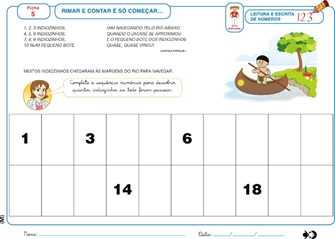 Atividade 2 - Ficha 6 - Rimar e contar é só começar... Desafio final. Vamos cantar e contar com a música a Galinha do Vizinho.                                                        Quantos ovos eu consigo contar quando canto pedacinhos do refrão? BOTA 2 BOTA 3 BOTA 6                                                                                                               Registre com escrita, desenho ou colagem de ovos de papel representando a quantidade.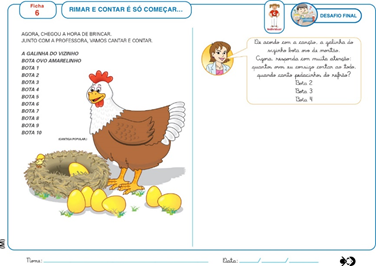 Atividade 3 – Ficha 7 - Rimar e contar é só começar... Mãos à dobra! Vamos fazer uma dobradura e registrar a quantidade de dobras você fez. Representa essa quantidade de dobras com número e completa com desenhos o cenário.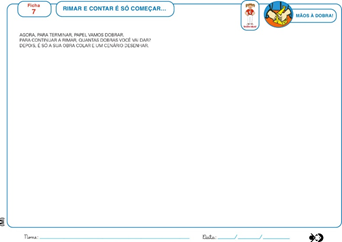 Atividade 4 – Ficha da lição de casa 1 - Rimar e contar é só começar...Registre a quantidade de vezes que remou o remador. 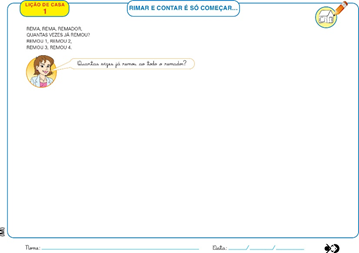 Não precisam baixar essas fichas são da apostila de Linguagem.Atividade 5 – Ficha 5 - Ciranda desafinada... Exploração e descoberta...         	Igual e Diferente: Responda as perguntas abaixo dando a sua opinião sobre a atitude da tartaruga se é igual ou diferente do peixe. Registre com escrita e desenho.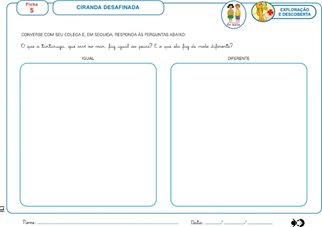 Atividade 6 – Ficha 6- Ciranda desafinada... Produção de texto...O marreco, a coruja, o peixe e a tartaruga foram convidados pelo macaco para participarem de uma festa a fantasia. O que aconteceu por lá? Registre com escrita e desenho.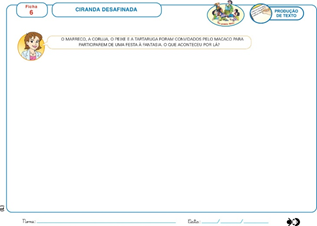 Atividade 7 – Ficha 7- Ciranda desafinada. Desafio final...Escolha um animal que não está na história e nem foi a festa à fantasia e desenhe.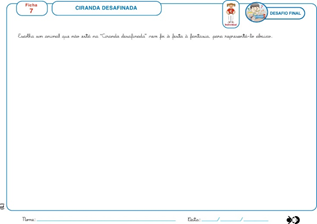 Atividade 8 – Ficha da lição de casa 1 - Ciranda desafinada... Brincar de o que é, o que é? Descubra qual é o animal? Quais são suas principais características? E registre na ficha com desenho e escrita.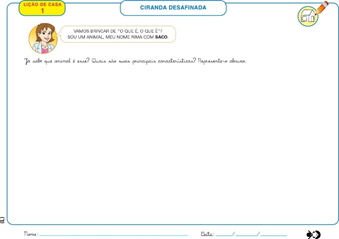 Apostila de Natureza e Cultura. Animais domésticos.Atividade 9 – Ficha 18 - Jeito de viver na cidade... – diálogo com o presente.Leitura do texto. Depois responda com escrita. Quais cuidados devemos ter ao adotar um animal de estimação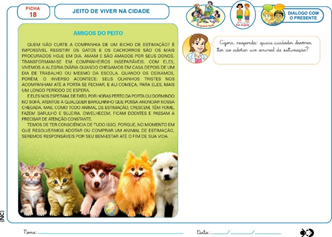 Atividade 10 – Ficha 19 - Jeito de viver na cidade...– diálogo com o presente.Leitura do texto. E represente sua ideia com desenho..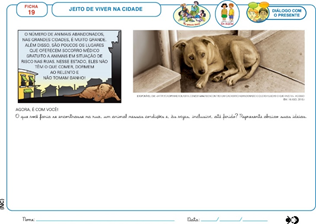 Atividade 11 – Apostila do LIM.Atividades das páginas 102, 103, 104, 105. Próxima história da formiguinha Mabel da página 107 a 123. Atividades nas páginas 124, 125.                                                                                            Aproveitem a semana.Beijos da profe Lúcia. Estou à disposição.(66) 9 9910-2935Disciplinas      extrasEducação Física OBJETIVO DA AULA: ESQUEMA CORPORAL - CONHECIMENTO DAS PARTES DO CORPO;Materiais: Som, música e separar algum objeto amarelo, azul, vermelho e verde.Atividades propostas:01 atividade - vamos dançar uma música?Música da Xuxa: Vem que eu vou te ensinar… Link do vídeo:  https://youtu.be/r64qYQ3UJVQ02 atividade - Corrida das cores.Separar algum objeto amarelo, azul, vermelho e verde.Colocar esses objetos longe da criança, pois a mesma terá que se deslocar para poder chegar nesses objetos. A brincadeira acontece quando o papai ou a mamãe começa falando as partes do corpo, desta forma a criança deverá colocar a mão onde foi solicitado. Quando a pessoa estiver falando as partes do corpo, em algum momento ela terá que falar uma cor, pois a criança deverá se deslocar girando até a cor solicitada.03 atividade - Vamos fazer movimentos divertidos?Vamos imitar esses desenhos? Sim, isso mesmo vamos tentar fazer o mesmo movimento com nosso corpinho. Mostrar para a criança a imagem, e a mesma deverá tentar fazer parecido o movimento.Segue as imagens abaixo: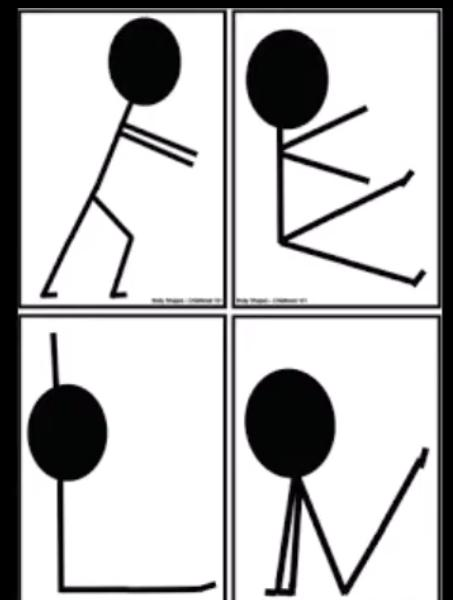 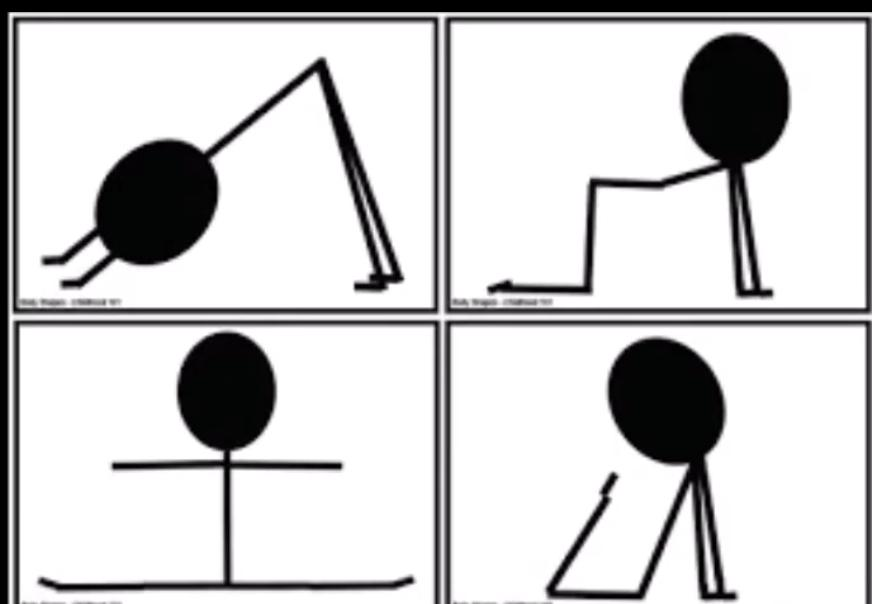 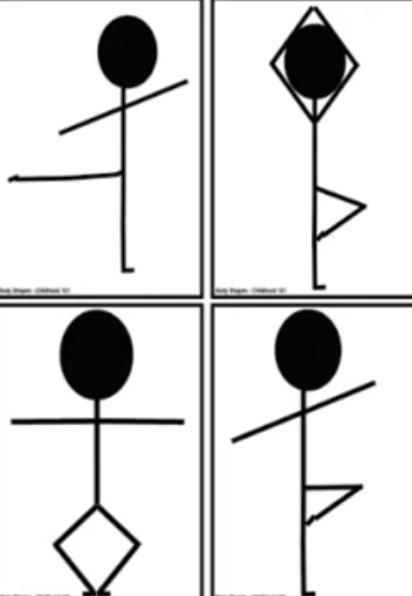  Beijos da Profe Letícia (66) 996755688 Música:Músicas de roda com o violão Beijos da Profe Nati  (66) 999891923 Inglês: Nas aulas de Inglês desta semana, continuaremos falando sobre os Pets, porém desta vez, relacionando aos Numbers. Através da atividade extra os alunos serão estimulados a reconhecer e contar os pets.Teacher By (66) 99614336